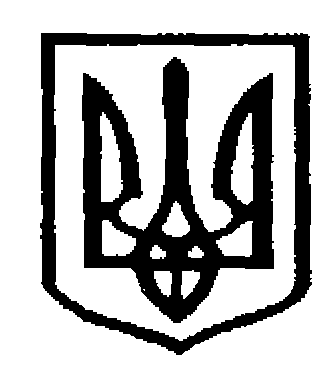 Україна Чернівецька міська радаКомунальний дошкільний начальний заклад -загальноосвітній навчальний заклад I-II cтупенів« Навчально-виховний комплекс «Берегиня»вул. І.Карбулицького, 2, м. Чернівці, 58025 т. 560-181, 560-281, e-mail: cvznz-34@meta.ua; Код ЄДРПОУ №2143133630.03.2018р.                                                                                         № 107НАКАЗПро затвердження плану заходів на 2018-2029 роки із запровадження Концепції реалізації державної політики у сфері реформування загальної середньої освіти «Нова українська школа»в НВК «Берегиня»	Відповідно до законів України «Про освіту» та «Про загальну середню освіти», розпоряджень Кабінету Міністрів України від 14.12. 2016 № 988-р «Про схвалення Концепції реалізації державної політики у сфері реформування загальної середньої освіти «Нова українська школа» на період до 2029 року», від 13.12.2017 №903-р «Про затвердження плану заходів на 2017-2029 роки із запровадження Концепції реалізації державної політики у сфері реформування загальної середньої освіти «Нова українська школа», постанови Кабінету Міністрів України від 12.07.2016 № 545 «Про затвердження Положення про інклюзивно-ресурсний центр» та розпорядження обласної державної адміністрації від 22.01.2018 № 51-р «Про затвердження плану заходів на 2018-2029 роки із запровадження Концепції реалізації державної політики у сфері реформування загальної середньої освіти «Нова українська школа» в Чернівецькій області» на виконання наказу департаменту освіти і науки Чернівецької ОДА від 13.02.2018 № 66 Про затвердження плану заходів на 2018-2029 роки із запровадження Концепції реалізації державної політики у сфері реформування загальної середньої освіти «Нова українська школа» в Чернівецькій області, з метою створення нового освітнього середовищаНАКАЗУЮ:Затвердити План заходів на 2018-2029 роки із запровадження Концепції реалізації державної політики у сфері реформування загальної середньої освіти «Нова українська школа» в НВК «Берегиня» (далі План заходів), що додається.Заступнику директора з навчально- виховної роботи Фіголь Л.А., вихователю-методисту Павлюк С.А.Забезпечити виконання Плану заходів відповідно до термінів.Інформувати управління освіти  про виконання запланованих заходів щокварталу до 25 числа останнього звітного місяця на електронну адресу popovych_ld@meta.uaКонтроль за виконанням наказу покласти на заступника директора з навчально- виховної роботи Фіголь Л.А.Директор							 Г.Капустяк З наказом ознайомленіФігольПавлюк «Затверджую»								                 наказ № 107 від 30.03.2018р.									Директор ________Г.Капустяк План заходів на 2018-2029 роки із запровадження Концепції реалізації державної політики  у сфері реформування загальної середньої освіти «Нова українська школа» в НВК «Берегиня»№ з\пЗміст заходу Термін Відповідальний 1Забезпечувати ефективне управління закладом, що сприятиме реальній автономії :- розвитку інституційної спроможності розробляти і розвивати власні освітні програми відповідно до державного стандарту повної середньої освіти (академічна автономія);Упродовж2018-2019 роківКерівник2Забезпечити умови для удосконалення навичок педагогічних працівників шляхом: - підвищення кваліфікації вчителів початкової школи,заступника директора, які будуть працювати за новим Державним стандартом початкової освіти;- здійснювати інформаційно-консультативну роботу та забезпечувати різноманітними формами проведення методичної роботи щодо реалізації державної політики у сфері реформування Упродовж 2018-2019 роківЗаступник директора з НВР, вихователь – методист 3Забезпечити навчально-методичний супровід організації освітнього процесу в НВК «Берегиня» шляхом підготовки відповідних матеріалівЩороку Керівник4Організувати проведення навчального семінару для  вихователів дошкільного підрозділу та вчителів початкової школи «Наступність між дошкільною та початковою ланками освіти в рамках впровадження концепції «Нова українська школа»Упродовж 2018-2019 роківЗаступник директора з НВР, вихователь – методист 5Забезпечувати оприлюднення закладом  даних про всі кошти, які надходять з бюджету та інших джерелПостійноКерівник6Вжити заходів щодо спрощення системи документообігу, оптимізації звітності, запроваджувати електронні форми документівIV квартал 2018 рокуКерівник7.Здійснювати  навчально-методичний супровід організації освітнього процесу в НВК «Берегиня» Постійно Заступник директора з НВР8Створити нове освітнє середовище шляхом: - забезпечення належних умов для дітей з особливими освітніми потребами, подолання архітектурних бар’єрів;- облаштування НВК «Берегиня» меблями, обладнанням і дидактичними матеріалами, необхідними для впровадження компетентнісного навчанняУпродовж 2018 рокуУпродовж2018-2020 роківКерівник